令和4年度　えどはく移動博物館募集要項江戸東京博物館の学芸員が出向いて展示やワークショップをおこないます。※都内（島しょ地域を含む）が対象となります。　　　博物館側で搬入・設営から撤収・搬出までおこないます。今年度の実施予定数5件程度　応募多数の場合は選定をさせていただきます。実施までの流れFAXまたはメールでお申し込み 　９月30日（金）締め切り結果通知　 　　　　　　　　　　　　　　10月中にご連絡いたします。その他荷物の積み下ろしの際、一時的に車を駐車させていただきます。長机、黒板またはホワイトボードをお借りする場合があります。展示期間中は展示物の安全管理のご協力をお願いいたします。費用負担はありません。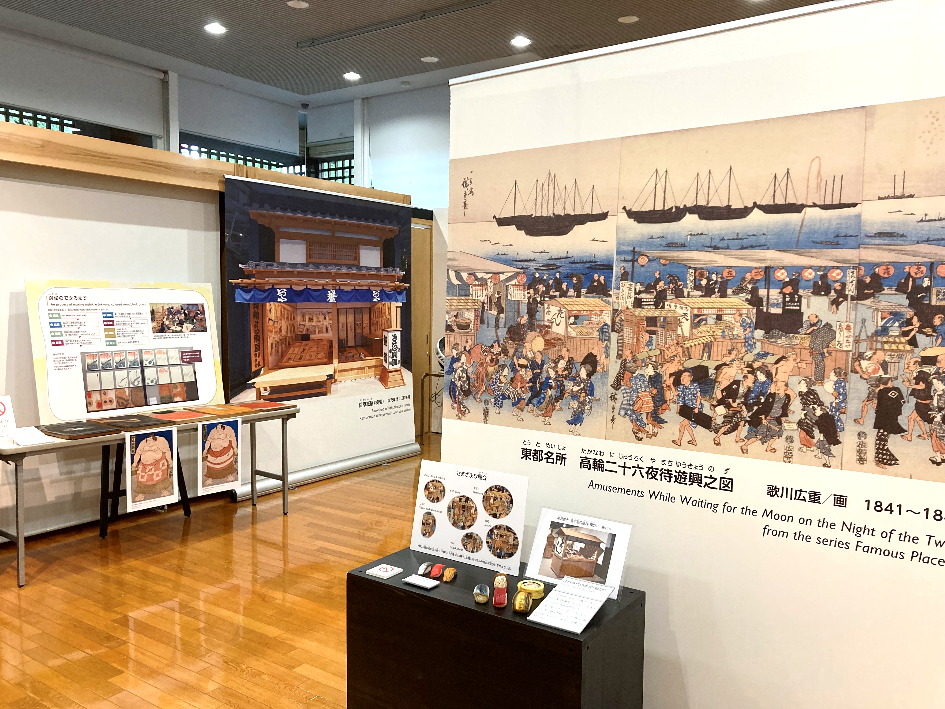 展示の様子＠江戸東京たてもの園ビジターセンター令和4年度　えどはく移動博物館　申込書展示事業係　移動博物館担当宛　　　　　　　　　　　　　　　　　　　FAX：03-3626-8001団体名・所属担当者氏名ふりがなふりがなふりがな担当者氏名住所〒〒〒電話番号E-mail※任意FAXE-mail※任意移動博物館を希望する理由・目的移動博物館を希望する理由・目的移動博物館を希望する理由・目的移動博物館を希望する理由・目的実施希望内容※該当する項目にご記入ください。両方もしくはどちらかでも可実施希望内容※該当する項目にご記入ください。両方もしくはどちらかでも可実施希望内容※該当する項目にご記入ください。両方もしくはどちらかでも可実施希望内容※該当する項目にご記入ください。両方もしくはどちらかでも可ワークショップ実施日：　　　月　　　　日（　　　）　　　　時　　　　　分～　　　　時　　　　分（　　　　　人）　　　　　　未定（　　　　　月頃）　　　　　時　　　　　分～　　　　時　　　　分（　　　　　人）　　　　　　　　　　　　　　　　　　　　 　　　時　　　　　分～　　　　時　　　　分（　　　　　人）実施日：　　　月　　　　日（　　　）　　　　時　　　　　分～　　　　時　　　　分（　　　　　人）　　　　　　未定（　　　　　月頃）　　　　　時　　　　　分～　　　　時　　　　分（　　　　　人）　　　　　　　　　　　　　　　　　　　　 　　　時　　　　　分～　　　　時　　　　分（　　　　　人）実施日：　　　月　　　　日（　　　）　　　　時　　　　　分～　　　　時　　　　分（　　　　　人）　　　　　　未定（　　　　　月頃）　　　　　時　　　　　分～　　　　時　　　　分（　　　　　人）　　　　　　　　　　　　　　　　　　　　 　　　時　　　　　分～　　　　時　　　　分（　　　　　人）ワークショップ対象：対象：対象：ワークショップ内容内容内容展示展示期間：　　　月　　　　日（　　　）～　　　月　　　　日（　　　）　　未定（　　　　　月頃）　　　　日間程度※設営日・撤収日を含まない日程をご記入ください。展示期間：　　　月　　　　日（　　　）～　　　月　　　　日（　　　）　　未定（　　　　　月頃）　　　　日間程度※設営日・撤収日を含まない日程をご記入ください。展示期間：　　　月　　　　日（　　　）～　　　月　　　　日（　　　）　　未定（　　　　　月頃）　　　　日間程度※設営日・撤収日を含まない日程をご記入ください。展示会場：               　　　　　　　　　　　【　　　　　階】（ エレベータ　有 / 無、 スロープ　有 / 無 ）会場：               　　　　　　　　　　　【　　　　　階】（ エレベータ　有 / 無、 スロープ　有 / 無 ）会場：               　　　　　　　　　　　【　　　　　階】（ エレベータ　有 / 無、 スロープ　有 / 無 ）展示内容　（時代やテーマなど希望があれば）内容　（時代やテーマなど希望があれば）内容　（時代やテーマなど希望があれば）備考